Urządzenie przenośne do różnorodnych zadań kalibracyjnych w terenieKlingenberg, listopad 2020. Dzięki nowemu wielofunkcyjnemu kalibratorowi model CPH8000, WIKA jeszcze bardziej usprawnia kalibrację na miejscu u klienta. Przenośny przyrząd mierzy ciśnienie, temperaturę, prąd, napięcie, częstotliwość, sygnał impulsowy i warunki otoczenia. Dostępny jest jako wersja ręczna lub w walizce ze zintegrowaną pompą ciśnieniową.Dzięki kompatybilności modelu CPH8000 z HART®, użytkownicy mogą kalibrować między innymi czujniki ciśnienia, termometry rezystancyjne i termopary oraz multimetry. Przyrząd posiada modułową konstrukcję, a jego możliwości można dostosować do odpowiedniego zakresu zastosowań. CPH8000 jest łatwy w obsłudze dzięki dużemu dotykowemu ekranowi. Jego wyświetlacz pokazuje jednocześnie do czterech procedur testowych. Zgodnie ze swoją wielofunkcyjnością, CPH8000 posiada wydajny rejestrator danych i bardzo dużą pojemność pamięci. Kalibrator jest również dostępny w wersji ATEX.Liczba znaków: 895Słowo kluczowe: CPH8000Producent:WIKA Alexander Wiegand SE & Co. KGAlexander-Wiegand-Straße 3063911 Klingenberg/GermanyTel. +49 9372 132-0Fax +49 9372 132-406vertrieb@wika.comwww.wika.deZdjęcie firmowe WIKA: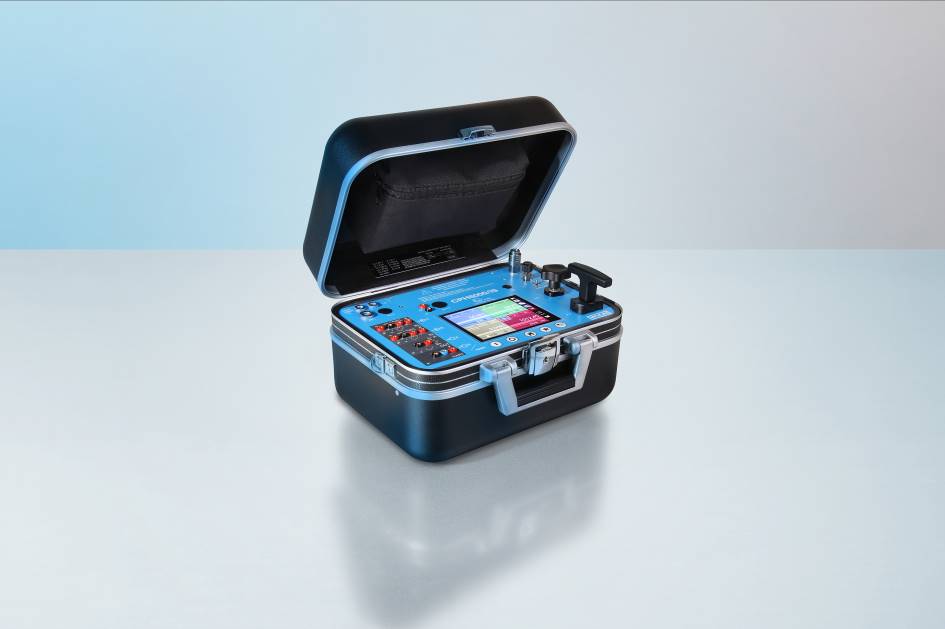 Edycja przez:WIKA Polska spółka z ograniczoną odpowiedzialnością sp. k. ul. Łęgska 29/35 87-800 Włocławek Tel. (+48) 54 23 01 100 Fax (+48) 54 23 01 101 info@wikapolska.pl www.wikapolska.plReklama prasowa WIKA 